  ΕΛΛΗΝΙΚΗ  ΔΗΜΟΚΡΑΤΙΑ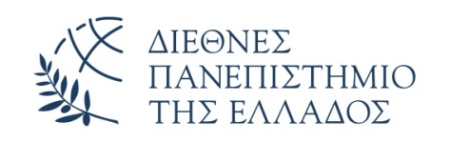 ΑΛΕΞΑΝΔΡΕΙΑ ΠΑΝΕΠΙΣΤΗΜΙΟΥΠΟΛΗΔΙΕΥΘΥΝΣΗ ΒΙΒΛΙΟΘΗΚΗΣ & ΚΕΝΤΡΟ ΠΛΗΡΟΦΟΡΗΣΗΣΤΜΗΜΑ ΒΙΒΛΙΟΘΗΚΗΣΙΔΡΥΜΑΤΙΚΟ ΑΠΟΘΕΤΗΡΙΟ ΔΙ.ΠΑ.Ε. -  ΔΗΛΩΣΗ ΕΓΚΡΙΣΗΣ ΗΛΕΚΤΡΟΝΙΚΗΣ ΔΗΜΟΣΙΕΥΣΗΣΣήμερα ……………/……………/…………… κατέθεσα στην Κεντρική Βιβλιοθήκη της Αλεξάνδρειας Πανεπιστημιούπολης του ΔΙ.ΠΑ.Ε. το ηλεκτρονικό αρχείο  της ΠΤΥΧΙΑΚΗΣ ΕΡΓΑΣΙΑΣ μου σε CD ή USB STICK με τα ακόλουθα στοιχεία:ΤΙΤΛΟΣ ΠΤΥΧΙΑΚΗΣ ΕΡΓΑΣΙΑΣ:  __________________________________________________________________________________________________________________________________________________________________________________________________________________________________________________________ΟΝΟΜΑΤΕΠΩΝΥΜΟ  ΦΟΙΤΗΤΗ/ΤΩΝ: ___________________________________________________________________________________________________________________________________________E-mail & Τηλ. Επικοινωνίας Φοιτητή/τών: __________________________________________________ΕΠΙΒΛΕΠΩΝ ΚΑΘΗΓΗΤΗΣ: 	__________________________________________________________ΣΧΟΛΗ: ____________________________________________________________________________ΤΜΗΜΑ: ___________________________________________________________________________Αριθμός Μητρώου: ______________         		8.  Βαθμός Εργασίας: _______Με την παρούσα δήλωση: Αποδέχομαι ότι η παραχώρηση της εργασίας μου στο Ιδρυματικό Αποθετήριο ΔΙ.ΠΑ.Ε.  γίνεται κατόπιν υποδείξεως του Επιβλέποντος Καθηγητή και δηλώνω ότι είμαι κάτοχος των πνευματικών δικαιωμάτων αυτής της εργασίας και ότι η εργασία μου δε συκοφαντεί πρόσωπα, ούτε προσβάλλει τα πνευματικά δικαιώματα άλλων. Παραχωρώ στη Βιβλιοθήκη το δικαίωμα της ηλεκτρονικής δημοσίευσης του πλήρους κειμένου της Πτυχιακής Εργασίας μου στο Ιδρυματικό Αποθετήριο ΔΙ.ΠΑ.Ε. Ανοικτής Πρόσβασης για εκπαιδευτική, ερευνητική και ιδιωτική χρήση μη κερδοσκοπικού ή εμπορικού χαρακτήρα, σύμφωνα με τους όρους και τους περιορισμούς του νόμου περί πνευματικής ιδιοκτησίας, από την ημέρα της κατάθεσής της.Προτείνω τη δημοσίευση της Πτυχιακής Εργασίας            Επιβλέπων Καθηγητής							Υπογραφή Φοιτητή                           [Υπογραφή]                               					     [Υπογραφή]      